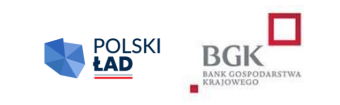  Znak: RG3.271.4.2024                                                                     Wiązownica, 08.03.2024 r.INFORMACJAo ponownym wyborze najkorzystniejszej oferty( w zakresie cz. Nr 1 i 2 )Działając na podstawie art. 253 ust. 1 i 2, art. 263ustawy z dnia 11 września  2019 - Prawo zamówień publicznych (tj. Dz.U z 2023 r. poz. 1605 ze zm.) Wójt Gminy Wiązownica informuje, że w postępowaniu o udzielenie zamówienia publicznego pn: Odnawialne źródła energii dla budynków użyteczności publicznej w gminie Wiązownica w formule „zaprojektuj i wybuduj”, w dniu 07.03.2024 r. dokonano ponownego wyboru najkorzystniejszej oferty w zakresie części nr 1  i  części nr 2   przedmiotu  zamówienia, którą przedstawiła firma:W zakresie części nr 1  - Odnawialne źródła energii – Zaprojektowanie, dostawa i montaż instalacji PV na terenie oczyszczalni ścieków w Wiązownicy.Wykonawca nie podlega wykluczeniu z postępowania oraz spełnia warunki udziału w postępowaniu. Wybrana oferta przedstawia najkorzystniejszy bilans ceny i pozostałych kryteriów za wykonanie przedmiotu zamówienia. W dokonanej ocenie, na podstawie kryteriów oceny ofert, okazała  się ofertą najkorzystniejszą  i otrzymała maksymalną ilość 100 pkt. Zamawiający przekazuje informacje o pozostałych Wykonawcach, którzy złożyli oferty dla danej części wraz ze streszczeniem oceny  i porównaniem złożonych ofert zawierającym punktację przyznaną ofertom w każdym kryterium oceny ofert i łączną punktację.W zakresie części nr 2  - Odnawialne źródła energii – Zaprojektowanie, dostawa i montaż instalacji PV na terenie SUW Piwoda.Wykonawca nie podlega wykluczeniu z postępowania oraz spełnia warunki udziału w postępowaniu. Wybrana oferta przedstawia najkorzystniejszy bilans ceny i pozostałych kryteriów za wykonanie przedmiotu zamówienia. W dokonanej ocenie, na podstawie kryteriów oceny ofert, okazała  się ofertą najkorzystniejszą  i otrzymała maksymalną ilość 100 pkt. Zamawiający przekazuje informacje o pozostałych Wykonawcach, którzy złożyli oferty dla danej części wraz ze streszczeniem oceny  i porównaniem złożonych ofert zawierającym punktację przyznaną ofertom w każdym kryterium oceny ofert i łączną punktację.Uzasadnienie  ponownego wyboru  najkorzystniejszej oferty:W dniu 29.02.2024 r., działając na podstawie art. 253 ustawy Prawo zamówień publicznych zamawiający poinformował wykonawców, że do realizacji w/w zamówienia publicznego w zakresie części nr 1  i nr 2  wybrano ofertę złożoną przez Wykonawcę:PGI2 Sp. z o.o.ul. Bytowska 19,  89-600 ChojniceWybrany wykonawca pismem z dnia 01.03.2024 r.  oświadczył, że odstępuje od podpisania umowy w zakresie części nr 1 i 2  przedmiotu zamówienia.Mając na uwadze powyższe oraz korzystając z możliwości wskazanej w art. 263 ustawy Prawo zamówień publicznych, zamawiający dokonał ponownego badania i oceny ofert spośród pozostałych ofert i wybrał ponownie najkorzystniejszą ofertę na wykonanie przedmiotu zamówienia,  w zakresie  części nr 1  i nr 2 przedmiotu zamówienia.
Zgodnie z art. 263 ustawy Prawo zamówień publicznych, jeżeli wykonawca, którego oferta została wybrana jako najkorzystniejsza, uchyla się od zawarcia umowy w sprawie zamówienia publicznego lub nie wnosi wymaganego zabezpieczenia należytego wykonania umowy, zamawiający może dokonać ponownego badania i oceny ofert spośród ofert pozostałych w postępowaniu wykonawców oraz wybrać najkorzystniejszą ofertę albo unieważnić postępowanie.Na powyższe rozstrzygnięcie  wykonawcom przysługują środki ochrony prawnej  przewidziane w przepisach ustawy Pzp.Umowa w sprawie  zamówienia publicznego zostanie podpisania po upływie terminów określonych w  art. 308 ustawy Pzp.Otrzymują:1. Wykonawcy biorący udział w postępowaniu.2. Strona prowadzonego postępowania – platforma zakupowa. 3.  a/a Nr oferty     Nazwa i adres wykonawcyCena oferty( 60%)(pkt.)Okres gwarancji(40%) (pkt.)Ocena pkt.18SOLEKO POLSKA Sp. z o.o. Oleszno ul. Parkowa 18, 29-105 Krasocin138 500,00 zł 60,0072 m-ce 40,00100,00Nr oferty     Nazwa i adres wykonawcyCena oferty( 60%)(pkt.)Cena oferty( 60%)(pkt.)Okres gwarancji(40%) (pkt.)Ocena pkt.1Astralhome Sp. z o.o.ul. Trzy Lipy 3, 80-172 Gdańsk59,0359,0340,0099,032Sun Fee Sp. z o.o.ul. Mełgiewska 30F, 20-234 Lublin44,0744,0740,0084,073Metis Polska Sp. z o.o.ul. Twarda 18, 00-105 Warszawa47,6147,6140,0087,615Erato Energy S.A.ul. Fiołkowa 3,  52-200 Wysoka54,6254,6240,0094,626Sungrant Sp. z o.o.ul. Ciesielska 2/23, 15-542 Białystok50,8050,8040,0090,807DAJK Maciej Kańczugowski Sp. z o.o.ul. Chemiczna 8G, 20-329 Lublin51,9751,9740,0091,978ZIELONY PRĄD Sp. z o.o.ul. Miła 49, 78-400 Szczecinek57,4057,4040,0097,409EKO-ON  Sp. z o.o.ul. Góra Libertowska 47, 30-444 Libertów46,7246,7240,0086,7210VOSTI Sp. z o.o. ul. Nałęczowska 14, 20-701 Lublin46,7640,0040,0086,7611Firma Usługowa AC-DC Sp. z o.o.Lipiny 219A, 39-220 Pilzno46,1746,1740,0086,1713SUNTRANS Sp. z o.o.ul. Piłsudskiego 1/12, 37-200 Przeworsk33,4333,4340,0073,4314FEBE Sp. z o.o.ul. Legnicka 57W/17,  54-203 Wrocław48,9148,9140,0088,9115 SMARTRES Sp. z o.o.ul. Gen. Bora Komorowskiego 3/1133-100 Tarnów52,1052,1040,0092,1016KDP INVEST DARIA SIERLAul. Marii Konopnickiej 4/13, 82-200 Malbork45,5645,5640,0085,5617LUBIE OZE Sp. z o.o. ul. Wesoła 46, Radostków – Kolonia  42-233 Mykanów45,7045,7040,0085,7019JB ENERGIA Sp. z o.o.ul. Chmielowskiego 44C,33-200 Dąbrowa Tarnowska42,3342,3340,0082,3320FLEXIPOWER GROUP Sp. z o.o. Sp. K.Kudrowice 12, 95-200 Pabianice56,8656,8640,0096,8621ATUM ENERGY Sp. z o.o.ul. Rzgowska 349, 93-338 Łódź47,1547,1540,0087,1522PGEO Sp. z o.o.ul. Kosynierów 22/46, 35-202 Rzeszów45,1945,1940,0085,1923JSB CONSTRUCTION PPHU Jolanta Sekuła ul. Potokowa 12A/1, 80-297 Banino26,3826,3840,0066,3824MT PLASTICS Sp. z o.o.ul. Lubiejew 3D, 96-500 Sochaczew51,2251,2240,0091,2225ERGO EKOLOGIA Sp. z o.o.ul. K. Gierdziejewskiego 7 lok. 1702-495 Warszawa40,3840,3840,0080,3826BOGITECH Łukasz Bogaczul. T. Kościuszki 17/2, 36-100 Kolbuszowa52,2352,2340,0092,23Nr oferty     Nazwa i adres wykonawcyCena oferty( 60%)(pkt.)Okres gwarancji(40%) (pkt.)Ocena pkt.1Astralhome Sp. z o.o.ul. Trzy Lipy 3, 80-172 Gdańsk138 857,00 zł 60,0072 m-ce 40,00100,00Nr oferty     Nazwa i adres wykonawcyCena oferty( 60%)(pkt.)Cena oferty( 60%)(pkt.)Okres gwarancji(40%) (pkt.)Ocena pkt.2Sun Fee Sp. z o.o.ul. Mełgiewska 30F, 20-234 Lublin44,1344,1340,0084,133Metis Polska Sp. z o.o.ul. Twarda 18, 00-105 Warszawa47,7247,7240,0087,725Erato Energy S.A.ul. Fiołkowa 3,  52-200 Wysoka56,9456,9440,0096,946Sungrant Sp. z o.o.ul. Ciesielska 2/23, 15-542 Białystok50,9350,9340,0090,937DAJK Maciej Kańczugowski Sp. z o.o.ul. Chemiczna 8G, 20-329 Lublin52,9252,9240,0092,928ZIELONY PRĄD Sp. z o.o.ul. Miła 49, 78-400 Szczecinek55,4355,4340,0095,439EKO-ON  Sp. z o.o.ul. Góra Libertowska 47, 30-444 Libertów45,8045,8040,0085,8010VOSTI Sp. z o.o. ul. Nałęczowska 14, 20-701 Lublin47,1040,0040,0087,1011Firma Usługowa AC-DC Sp. z o.o.Lipiny 219A, 39-220 Pilzno46,1746,1740,0086,1713SUNTRANS Sp. z o.o.ul. Piłsudskiego 1/12, 37-200 Przeworsk34,0234,0240,0074,0214FEBE Sp. z o.o.ul. Legnicka 57W/17,  54-203 Wrocław49,0449,0440,0089,0415 SMARTRES Sp. z o.o.ul. Gen. Bora Komorowskiego 3/1133-100 Tarnów52,2352,2340,0092,2316KDP INVEST DARIA SIERLAul. Marii Konopnickiej 4/13, 82-200 Malbork45,6745,6740,0085,6717LUBIE OZE Sp. z o.o. ul. Wesoła 46, Radostków – Kolonia  42-233 Mykanów45,8145,8140,0085,8118SOLEKO POLSKA Sp. z o.o. Oleszno ul. Parkowa 18, 29-105 Krasocin54,4954,4940,0094,4919JB ENERGIA Sp. z o.o.ul. Chmielowskiego 44C,33-200 Dąbrowa Tarnowska38,8438,8440,0078,8420FLEXIPOWER GROUP Sp. z o.o. Sp. K.Kudrowice 12, 95-200 Pabianice57,3157,3140,0097,3121ATUM ENERGY Sp. z o.o.ul. Rzgowska 349, 93-338 Łódź47,2047,2040,0087,2022PGEO Sp. z o.o.ul. Kosynierów 22/46, 35-202 Rzeszów45,3045,3040,0085,3023JSB CONSTRUCTION PPHU Jolanta Sekuła ul. Potokowa 12A/1, 80-297 Banino26,6226,6240,0066,6224MT PLASTICS Sp. z o.o.ul. Lubiejew 3D, 96-500 Sochaczew51,3551,3540,0091,3525ERGO EKOLOGIA Sp. z o.o.ul. K. Gierdziejewskiego 7 lok. 1702-495 Warszawa40,8140,8140,0080,8126BOGITECH Łukasz Bogaczul. T. Kościuszki 17/2, 36-100 Kolbuszowa50,1150,1140,0090,11